Your nameYour position or function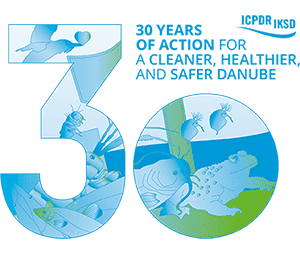 Your organisation nameand address T: +99 9 999 999 999
M: +99 9 999 999 999